CURRICULUM VITAE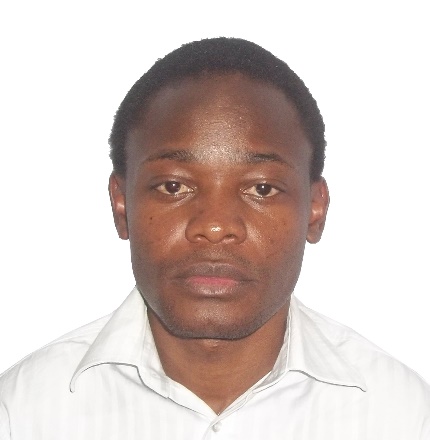 MAHDI C/o-Tel: +971 502360357Dubai - UAEEmail: mehdi.343949@2freemail.com Visa             : VisitVisa Expiry                   : 25th Feb 2017Marital Status	   : SingleNationality	   : KenyanLanguages	  : English, SwahiliAcademic Profession    : IT/ Administrator(Degree in Math & Computer Science)EXPERIENCEAdministrative experience, excellent communication skill, customer relation, organizational skills, scheduling and office support, excellent financial planning, record keeping, personnel distribution and logistics.Experience in Computer maintenance, computer hardware repair, computer software installation and maintenance.Good skills in networking. Excellency in web page designing, web page writing. Knowledge in C++ languages, java language and Visual basic language.Team player capability and good leadership qualitiesAccounting skills and use of MS Word, Excel, PowerPoint and publisherEMPLOYMENT BACKGROUNDMathematics/ Computer Teacher:Jan2016-Jan 2017 Pleasant view senior girls’ school. Nairobi, KenyaRolesTeach, guide and tutor students on basic computer operations, use of MS Office and databaseTeach, guide and tutor students on algebraic and other Mathematical problems and how to solve the problems.Student role model and a counsellor Sports and games master, guided them in various sports and games activitiesData Clerk; June 2014- Dec2015Pacalnet, Kenya PowerRolesCarry out Field data study on power connectionEnter data to the system Preparation of  the data and quotations of customer chargesEnsured data is stored and manipulated accurately to the systemOffice/ Network Administrator; Feb 2013-May2014Uwezekano NGO. Nairobi, KenyaRolesEnsured the days roles are distributed to other staff membersReported directly to the general manager on activities to be carried out and other issues arisingCollected field work data and entered the data to electronic systemEnsured data is stored and manipulated accurately to the systemIT Intern:Sep 2012- Jan 2013IT Internship at the Ministry of Information, Nairobi Kenya Networking, software update and installation, computer hardware maintainaceEDUCATIONAL BACKGROUNDDegree:   BSc. Mathematics and computer science 2012-2015Jomo Kenyatta University of Agriculture and TechnologySubjects:  Software installation, Networking, Web designing, web page writing, Statistics, Accounting, Communication skills.Certificate in computer packagesGlobal Computer College –2008Kenya Certificate of Secondary Education 2005-2008Oloolua Secondary School,Mean grade (B)Kenya Certificate in Primary Education 1995-2002Total Score 405Mean Grade (A)HOBBIESReading Novels,Watching Movies and DocumentariesTravelingSoccer